Freshwater EcologyBIOSCI 1170 (Pitt), PLE 4473 (PennWest) Session 3, 2024; Pymatuning Laboratory of EcologyJune 24 – July 12Instructor: Andy Turner, Clarion University		aturner@clarion.edu					814-538-9646 (cell)About the CourseFreshwater ecology is a holistic study of lakes, streams, ponds, marshes, and swamps. Because freshwater ecosystems provide society with a number of crucial services, aquatic ecology has emerged as an important discipline of environmental science. In order to understand how human activity will affect our drinking water, our recreation, and other values associated with lakes and streams, we must first understand how aquatic ecosystems work.In this field course, taught at the Pymatuning Laboratory of Ecology in northwest Pennsylvania, students will explore the structure and function of streams, lakes, and marshes.  Students will attend background lectures, conduct experiments and field surveys, participate in data collection and analysis, and gain experience in the interpretation and presentation of results.  Hopefully students will leave the course with a greater knowledge of and appreciation for Pennsylvania’s rich aquatic resources.  In this class we will cover the physical, chemical, and biological functioning of aquatic ecosystems. We will learn how to integrate mathematics, physics, chemistry, and biology in our study of aquatic ecosystems.  In addition, we seek to expose students to current research in aquatic ecology, and we will emphasize how scientific knowledge is integrated with social values in addressing environmental concerns.Topics Covered in this course will include:The physics of waterChemical limnologyQuantitative methods for assessing water quality and sampling aquatic communities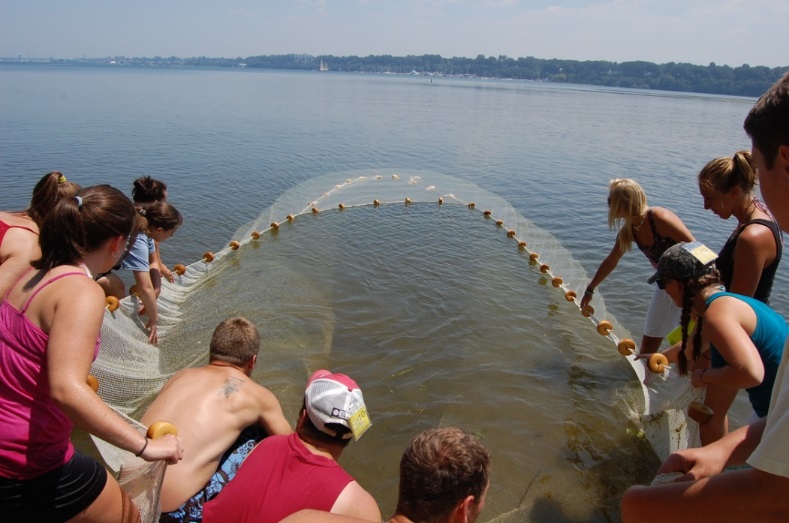 Physiological and behavioral ecology of aquatic organismsTrophic interactions Stream ecologyEcology of fishesWater management issuesCurrent research in aquatic ecologyCurrent water quality concerns in PennsylvaniaProfessional opportunities in freshwater ecologySchedule 2024Mon. 6/24	Introduction to PLE, lab site tour.  Course Introduction. 		Begin Part I: Ecology of Lakes and Ponds.  		Lecture: Introduction to the Actors: Plant and Invertebrate Diversity, Benthic Invertebrates in Food Webs		Lab: Plant and Invertebrate Survey, Linesville Creek, Geneva Ponds. Tues. 6/25	Chemical and Physical Properties of Water, Light and Heat in Lakes, Thermo-Density Relationships and Lake Stratification, Hydrology and Climate, Lake Formation, Lake Morphometry		Lab: Vertical Profiles, Temp., O2, pH, Cond., Light, Alkalinity		Split class, Conneaut Lake and Pymatuning ReservoirWed. 6/26 	Salinity, pH, Dissolved Oxygen, ORP, Carbon cycling 		Lab: Longitudinal study of Pymatuning ReservoirThurs 6/27	Phosphorus cycling, Nitrogen cycling, Primary Productivity		Lab: Pymatuning Reservoir, effects of lotus on limnological processesFri. 6/28	Glacial Lakes of PennsylvaniaLab: Kettle Lake Tour: Edinboro, LaBouff, Lake PleasantMon. 7/1	Food webs in lakes  		Lab: Fish Diet Study, PymatuningTues. 7/2	Test 1: 8:30 AM 		Purturbation and Recovery of an Aquatic Ecosystem: Case Study of Lake Erie 		Lab: Presque Isle Field Trip	Wed.	7/3	Part II: Stream Ecology		Physical and chemical properties of streams, Linesville Creek, Conneaut Creek.Thur.	7/4	No ClassFri. 	7/5	Aquatic Insect Assemblages in Streams, using an IBI to assess water quality		Field Trip: Shenango RiverMon. 7/8	Food Web Interactions in Stream Ecosystems		Lab: Electrofishing Linesville Creek, Shenango RiverTues.	7/9	Allegheny River Field Trip		Trout streams of the Allegheny Plateau		Tionesta Hatchery	Wed. 7/10	Threats to Pennsylvania’s surface waters		Field Trip: French CreekThur. 7/11	Acid-Mine Drainage, Acid Rain		Lab: Tour of Linesville Fish Hatchery, Meet PAFBC Biologists		Lab: French Creek Canoe tripFri.	7/12	Test II: 9:00 AM  		Presentation of Research Projects: 1:00 PMAbout the CourseDaily Schedule: We will begin lecture each day in the fish lab at 8:30 AM sharp, and we will generally conclude the day’s activities by 5:00 PM.  The van will leave the dining hall for the lab site at 8:15 AM.  Please be on time.  We may deviate from this schedule from time to time.  How to Dress: This is a course in aquatic ecology, and we will spend most of this course in the water, and sometimes in murky, muddy water.  You will want to wear waders when you are electrofishing or working in very muddy ponds. You may borrow hip boots from PLE, or you may elect to purchase your own. It is generally most comfortable to wear shorts and wading  shoes when performing field activities other than electroshocking or in muddy ponds.  Safety: Nothing in more important than your personal safety.  If you are uncomfortable with the water, wear a life jacket.  Use caution and common sense when using the boats, electrofishing gear, etc.  Grades: You are responsible for all material covered in lecture, laboratories, and the field.  In particular, you should know the names of the fish, amphibians, invertebrates, and aquatic plants we encounter.  You may find that a field notebook is a useful tool.  Final scores are calculated as follows:  Test I: 30% Test II: 30%Quizzes (3) 20% Project 10%Performance on other individual and group activities: 10%Grades will be assigned as 90-100 = A, 80-89 = B, etc.Attendance: I expect that each student will attend and participate fully in all 14 class meetings.  Each day of unexcused absence from class will result in a 10% penalty to your final score.  Any missed quizzes or tests can not be made up.  